RESOLUCIÓN NÚMERO CIENTO TRECE, NÚMERO CORRELATIVO MIGOBDT-2017-0113. UNIDAD DE ACCESO A LA INFORMACIÓN DEL MINISTERIO DE GOBERNACIÓN Y DESARROLLO TERRITORIAL. San Salvador, a las nueve horas con cuarenta minutos del día  diecisiete de julio  de dos mil diecisiete. CONSIDERANDO: I. Que habiéndose presentado solicitud a la Unidad de Acceso a la Información  de esta Secretaria de Estado por: --------------------------------------------------------, el día  4 de abril del año 2017. En la cual requiere: “Solicito por este medio el diario oficial de fecha 11 de enero de 1996. Dicha información se solicita ya que no está disponible en la plataforma web del diario oficial. --Hago uso de mi derecho a recibir información publica y pongo como base para la presente solicitud a la Constitución de la Republica en sus artículos 1, 2 y 6, además de la Ley de Acceso a la Información publica en sus artículos 1, 2, 3, 4, 7, 9, 10 y 66.” II. Que conforme al Art. 70 de la Ley de Acceso a la Información Pública se remitió la solicitud a la  unidad administrativa que pueda poseer la información, siendo está la Dirección de Imprenta Nacional, la que a través de Memorando referencia: MEM-DIN-0038-2017, manifiesta: “(…) le comunico que el ejemplar ya se encuentra en la página web: www.imprentanacional.gob.sv, en el caso que el usuario requería un ejemplar de esa fecha le cuesta $133.30. –  El valor antes mencionado fue calculado con base a precios autorizados por el Ministerio de Hacienda, según No. 1388 de fecha 21 de diciembre de 2002 y  publicados en el Diario Oficial número 14, tomo No. 358 de fecha 23 de enero de 2003.”  III. En virtud de lo expuesto, cabe mencionar que  el Art. 74 de la Ley de Acceso a la Información Pública, establece: “Los Oficiales de Información  no darán trámite a solicitudes de información: (…) b. Cuando la información se encuentre disponible públicamente. En este caso deberá de indicar el lugar donde se encuentra la información. (…)”, por lo que en el presente caso el solicitante  puede acceder a dicha información  a través de la citada dirección.  POR TANTO, conforme a los Art. 86 inc. 3° de la Constitución, y en base al derecho que le asiste a la solicitante enunciado en el Art. 2 y Arts. 7, 9, 50, 62,  72  y 74 de la Ley de Acceso a la Información Pública, esta dependencia, RESUELVE: 1° CONCEDER el acceso a la información solicitada. 2°  Instruir al solicitante  el lugar donde se encuentra disponible públicamente la información. 3° Remítase la presente por medio señalada para tal efecto. NOTIFÍQUESE.JENNI VANESSA QUINTANILLA GARCÍAOFICIAL DE INFORMACIÓN AD-HONOREM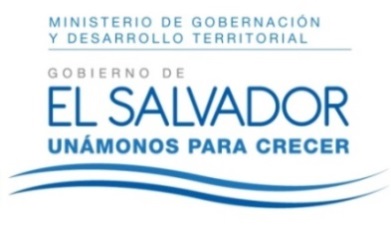 MINISTERIO DE GOBERNACIÓN Y DESARROLLO TERRITORIALREPÚBLICA DE EL SALVADOR, AMÉRICA CENTRALMINISTERIO DE GOBERNACIÓN Y DESARROLLO TERRITORIALREPÚBLICA DE EL SALVADOR, AMÉRICA CENTRALMINISTERIO DE GOBERNACIÓN Y DESARROLLO TERRITORIALREPÚBLICA DE EL SALVADOR, AMÉRICA CENTRAL